STRAŻAK1. Zgadnij „Kto to?” Wzywasz go, gdy coś się pali.Słychać jego wóz z oddali.W mig przeszkody szybko minie,Wszędzie wejdzie po drabinie.2. „Pożar” – praca z wierszem W. Broniewskiego.PożarWładysław BroniewskiGwałtu, rety! Dom się pali!Już strażacy przyjechali.Prędko wleźli po drabiniei stanęli przy kominie.Polewają sikawkamiogień, który jest pod nami.Dym i ogień bucha z dachu,ale strażak nie zna strachu,choć gorąco mu okropnie,wszedł na górę, już jest w okniei ratuje dzieci z ognia,Tak strażacy robią co dnia.Po wysłuchaniu utworu rodzic zadaje pytania dotyczące treści: O kim opowiada tenwiersz?; Co robili strażacy?; Co się paliło?; Kogo uratował strażak?; Czy strażacy sąodważni?; Czy każdy może zostać strażakiem?; Jak wygląda wóz strażacki?3. „Naśladujemy różne zawody” – zabawa naśladowcza. Rodzic pokazuje dzieckuróżne miny i gesty, np.: uderzanie kilofem, zamiatanie, odkurzanie, zmywanienaczyń, obcinanie włosów, nawlekanie igły nitką itd. Zadaniem dzieci jest naśladowanie rodziców.4. Pokoloruj obrazek                                                                                                Opracowanie:                                                                                                Elżbieta Żulińska                                                                                                Ewelina Owczarek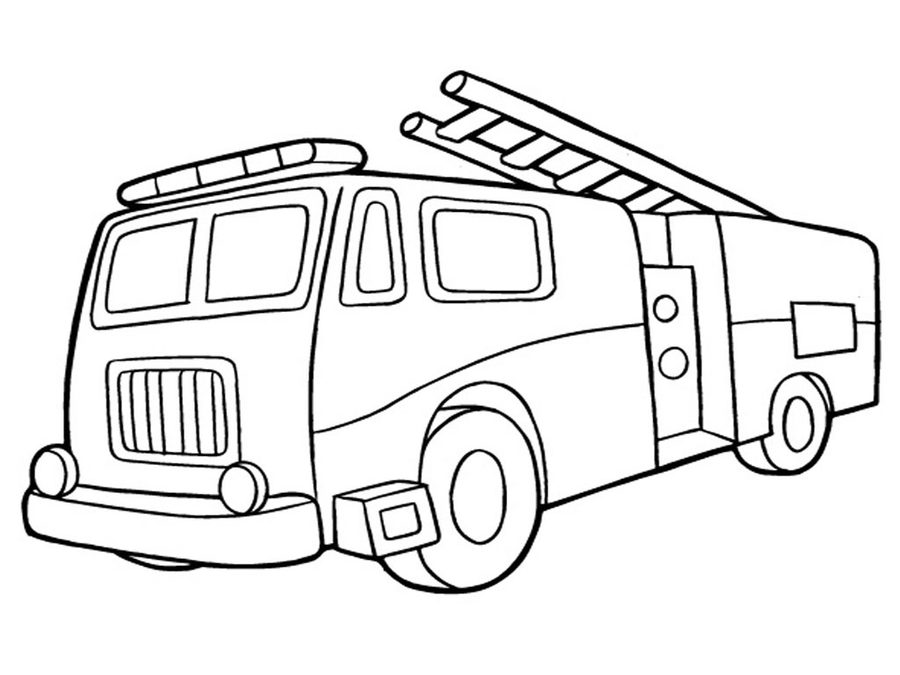 